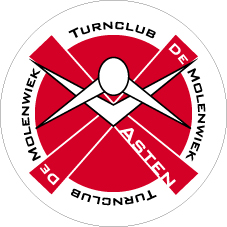 INFORMATIE KAMPWEEKEND Turnvereniging De Molenwiek15+16 SEPTEMBER 2018(Kinderen geboren in 2008 of later) We verwachten jullie zaterdag 15 sept. om 13.30 uur op het kampterrein:"De Sprinkhorst"Aardborstweg 135731 PS MIERLOMeeneemlijst :luchtbed, slaapzak en kussenpyjamatoiletspullen, handdoek, washandjekleding voor koud en warm weerondergoed, sokkenregenkleding/laarzenVoor eten, drinken en een snoepje zorgen wij. S.v.p. mobiele telefoon en belangrijke spullen thuis laten!Ophalen :Op zondag is de gezamenlijke afsluiting in Mierlo. Het vervoer moet zelf geregeld worden!We verwachten de ouders om 14.30  uur.De afsluiting begint om 15.00 uur. Daarna kan iedereen naar huis. Het gehele weekend is EHBO aanwezig op het kampterrein.Bij noodgevallen kunt u bellen: tel. 06 – 83 00 73 01         of            06 – 34 60 88 53    (leiding op kamp) tel. 06 – 38 55 00 96 (bestuur)